A Sua Excelência o SenhorJOBSON BANDEIRA DOS SANTOSSuperintendente da Juventude, Cultura, Esporte e LazerAvenida Farquhar, 2986 - Pedrinhas, CEP: 76801-470 andar - CPA / Porto Velho - ROPrezado Senhor,		1. Com nossos cordiais cumprimentos a , nos termos da Portaria nº 06/2017, que trata do Programa de Desenvolvimento de Desporto de Rendimento – PRODER, solicitamos de Vossa Excelência, a concessão de       passagem(ens) aérea(s), com a finalidade de atender ao(s) pessoas abaixo relacionada(s), para participar(em) do evento conforme documentação em anexo.3. Informo no quadro abaixo as seguintes pessoas beneficiarias:ANEXO IANEXO IANEXO IANEXO IANEXO IAssinatura Representante Legal2. Programação Saída:Data Saída: 2.1. Origem:De: Para: 2.2. Programação RetornoData Retorno: 2.2. Retorno:De: Para: 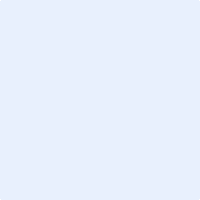 